ПРОТОКОЛ №внеочередного заседания комиссии по предупреждению и ликвидации ЧС и ПБ администрации МО «Боханский район»в режиме видеоконференцсвязиМесто проведения: актовый зал в здании администрации муниципального образования «Боханский район» (669311, Иркутская обл., Боханский р-н, ул. Ленина, 83, 1-й этаж).Вел заседание:На заседании присутствовали:ПОВЕСТКА ДНЯ:«Об отмене режима функционирования «Повышенная готовность» для органов управления и сил МЗ ТП РСЧС МО «Боханский район» на водных объектах, р. Ангара, связанного с угрозой подтопления жилых домов в д. Усолье-Жилкино Боханского района».По первому вопросу повестки дня выступили: госинспектор по маломерным судам Боханской группы патрульной службы «Центр ГИМС МЧС России по Иркутской области» (Бухашеев Д.К.), заместитель начальника 44 ПСЧ (По охране п. Бохан) (Бураев А.А.) и глава администрации МО «Александровское» (Позднякова Л.И.).Бураев А.А. – в своей информации отметил следующее: 06.01.2021г. мною проводился мониторинг гидрологической обстановки в 00:39 часов уровень воды в р. Ангара был на постоянной отметке без изменений, затем в 6:30 часов вода поднялась на 10 см. Перед заседанием КЧС и ПБ созвонился с местным жителем д. Усолье-Жилкино, Владимиром, который сообщил, что с 6:30 часов до настоящего времени уровень воды не менялся.Коняев Э.И. – имеется ли информация по обстановке в п. Тельма Усольского района?Кабанов С.В. – в соцсетях выложили видео, на котором прошла информация о подтоплении дороги проходящей по левому берегу р. Ангара в п. Тельма Усольского района, подтопления жилых домов нет, уровень воды в р. Ангара со стороны Усольского района повысился, примерно, на 20см.Сброс воды на Иркутской ГЭС уменьшили с 2500 до 2200 м3 /сек.Позднякова Л.И. – в своей информации отметила следующее: в д. Усолье-Жилкино подвержены угрозе подтопления 4 жилых дома, в которых проживает 6 человек. Все предупреждены и в любое время готовы эвакуироваться. ПВР в с. Александровское (Александровский СКЦ) готов к приему пострадавшего населения.Коняев Э.И. – какие имеются предложения по поводу сложившейся ситуации?Бураев А.А. – переговорил с гидрологами с г. Иркутска, они будут контролировать уровень р. Ангара круглосуточно, предварительно связавшись с главами сельских поселений МО «Александровское» и МО «Тельминское».Предлагаю продлить режим функционирования «Повышенная готовность» до особого распоряжения.Бухашеев Д.К. – согласен, поддерживаю продление режима.Позднякова Л.И. – согласна, поддерживаю продление режима.Комиссия по предупреждению и ликвидации чрезвычайных ситуаций и обеспечению пожарной безопасности муниципального образования Боханский район решила:По первому вопросу повестки дня:Информацию госинспектор по маломерным судам Боханской группы патрульной службы «Центр ГИМС МЧС России по Иркутской области» (Бухашеев Д.К.), заместителя начальника 44 ПСЧ (По охране п. Бохан) (Бураев А.А.) и главы администрации МО «Александровское» (Позднякова Л.И.) принять к сведению.Рекомендовать главе МО «Александровское» (Позднякова Л.И.) продлить режим функционирования «Повышенная готовность» в связи с не стабильной гидрологической обстановкой, на р. Ангара в границах д. Усолье-Жилкино МО «Александровское» Боханского района до особого распоряжения.УТВЕРЖДАЮУТВЕРЖДАЮУТВЕРЖДАЮУТВЕРЖДАЮУТВЕРЖДАЮУТВЕРЖДАЮУТВЕРЖДАЮМэр,Мэр,Мэр,Мэр,Мэр,Мэр,Мэр,Председатель комиссии по предупреждению и ликвидации чрезвычайных ситуаций и обеспечению пожарной безопасностиПредседатель комиссии по предупреждению и ликвидации чрезвычайных ситуаций и обеспечению пожарной безопасностиПредседатель комиссии по предупреждению и ликвидации чрезвычайных ситуаций и обеспечению пожарной безопасностиПредседатель комиссии по предупреждению и ликвидации чрезвычайных ситуаций и обеспечению пожарной безопасностиПредседатель комиссии по предупреждению и ликвидации чрезвычайных ситуаций и обеспечению пожарной безопасностиПредседатель комиссии по предупреждению и ликвидации чрезвычайных ситуаций и обеспечению пожарной безопасностиПредседатель комиссии по предупреждению и ликвидации чрезвычайных ситуаций и обеспечению пожарной безопасности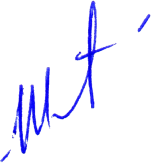 Э.И. КоняевЭ.И. Коняев«06»январяянваря2021 года06 января 2021 годаВремя: 10:00п. Бохан- Коняев Эдуард Ионович –мэр, председатель комиссии по предупреждению и ликвидации чрезвычайных ситуаций и обеспечению пожарной безопасности администрации муниципального образования «Боханский район».Председатель комиссии:Председатель комиссии:Коняев Эдуард ИоновичМэр администрации муниципального образования «Боханский районЗаместители председателя комиссии:Заместители председателя комиссии:Иванов Виталий ВасильевичЗаместитель мэра по ЖКХ и КССекретарь комиссии:Секретарь комиссии:Кабанов Степан ВладимировичГлавный специалист ГО ЧС и ПБ администрации муниципального образования «Боханский район»Члены комиссии:Члены комиссии:Позднякова Людмила ИвановнаГлава МО «Александровское»(в режиме ВКС)Петрова Александра ЕвгеньевнаГлавный редактор МБУ Боханская редакция районной газеты "Сельская правда" (в режиме ВКС)ПРИСУТСТВУЮЩИЕ:ПРИСУТСТВУЮЩИЕ:Бураев Алексей АлександровичЗаместитель начальника 44-ПСЧ (По охране п. Бохан)Рогулькин Евгений БорисовичЗаместитель мэра по социальным вопросам администрации муниципального образования «Боханский район»Иванова Марина НиколаевнаЗаместитель начальника полиции "По охране общественного порядка" МО МВД России «Боханский»Ершов Денис ВячеславовичСпециалист 1-й категории по информационно-техническому обеспечению администрации муниципального образования «Боханский район»ПРИГЛАШЕННЫЕ:ПРИГЛАШЕННЫЕ:Бухашеев Дмитрий КирилловичГосинспектор по маломерным судам Боханской группы патрульной службы «Центр ГИМС МЧС России по Иркутской области»Забанова Людмила ИвановнаЗаместитель прокурора Боханского района(в режиме ВКС)Открытие заседания КЧС и ПБОткрытие заседания КЧС и ПБ10:00-10:05(5 мин.)Оглашение повестки дня, вступительное слово, председателя КЧС и ПБ администрации МО «Боханский район»Коняева Эдуарда Ионовича«Об отмене режима функционирования «Повышенная готовность» для органов управления и сил МЗ ТП РСЧС МО «Боханский район» на водных объектах, р. Ангара, связанного с угрозой подтопления жилых домов в д. Усолье-Жилкино Боханского района».«Об отмене режима функционирования «Повышенная готовность» для органов управления и сил МЗ ТП РСЧС МО «Боханский район» на водных объектах, р. Ангара, связанного с угрозой подтопления жилых домов в д. Усолье-Жилкино Боханского района».Докладчики:10:05-10:35(30 мин.)Госинспектор по маломерным судам Боханской группы патрульной службы «Центр ГИМС МЧС России по Иркутской области»Бухашеев Дмитрий Кириллович;Заместитель начальника 44-ПСЧ (По охране п. Бохан);Бураев Алексей Александрович;Глава администрации МО «Александровское»Позднякова Людмила Ивановна.Закрытие заседания КЧС и ПБЗакрытие заседания КЧС и ПБ10:35-10:45(10 мин.)Оглашение решения КЧС и ПБ, заключительное слово, председателя КЧС и ПБ администрации МО «Боханский район»Коняева Эдуарда ИоновичаСекретарь комиссии, главный специалист ГО ЧС и ПБ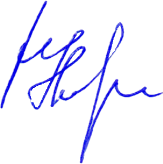 С.В. Кабанов.